Информация о проведении Всероссийского Эко-марафона Переработка«Сдай макулатуру-спаси дерево»!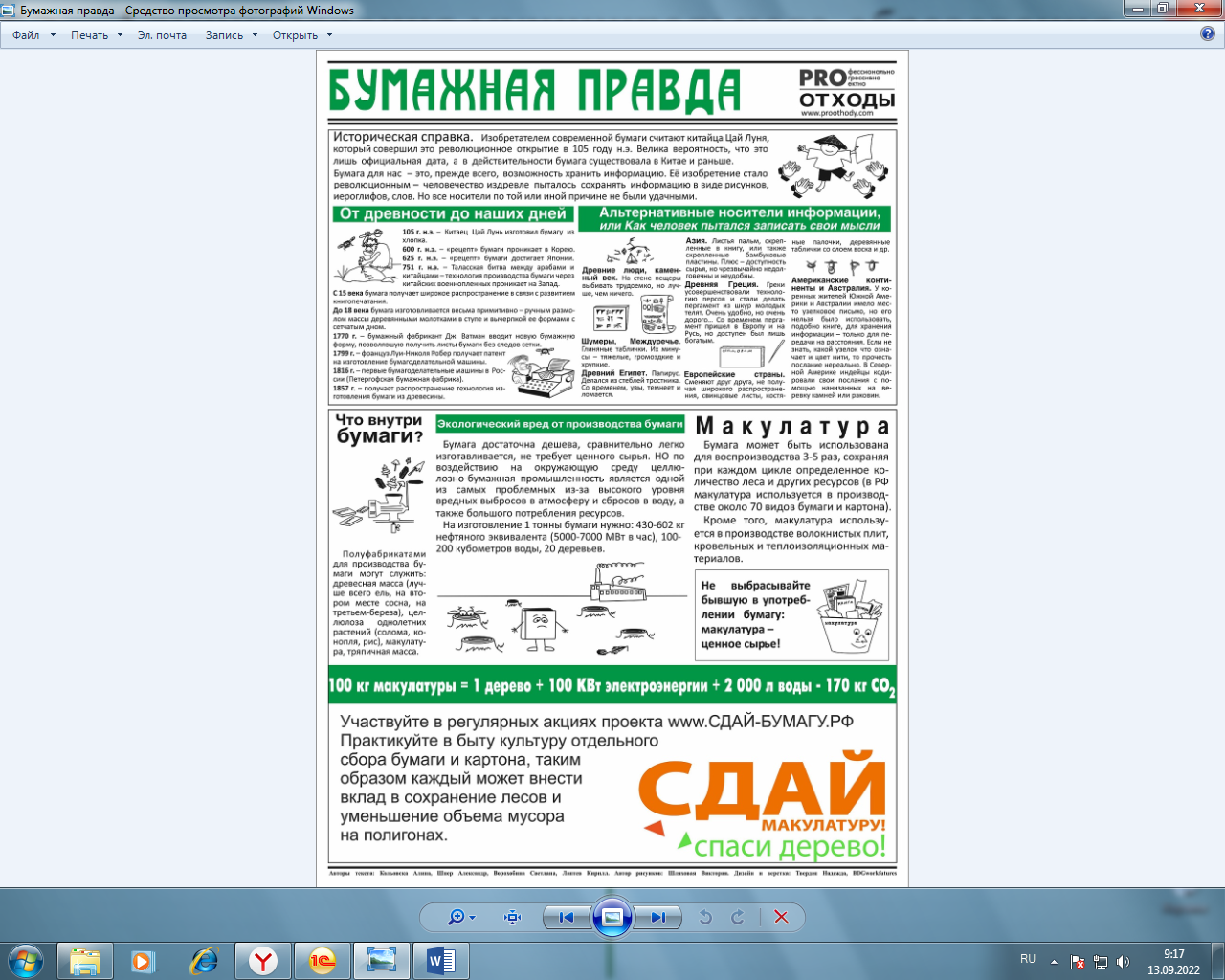 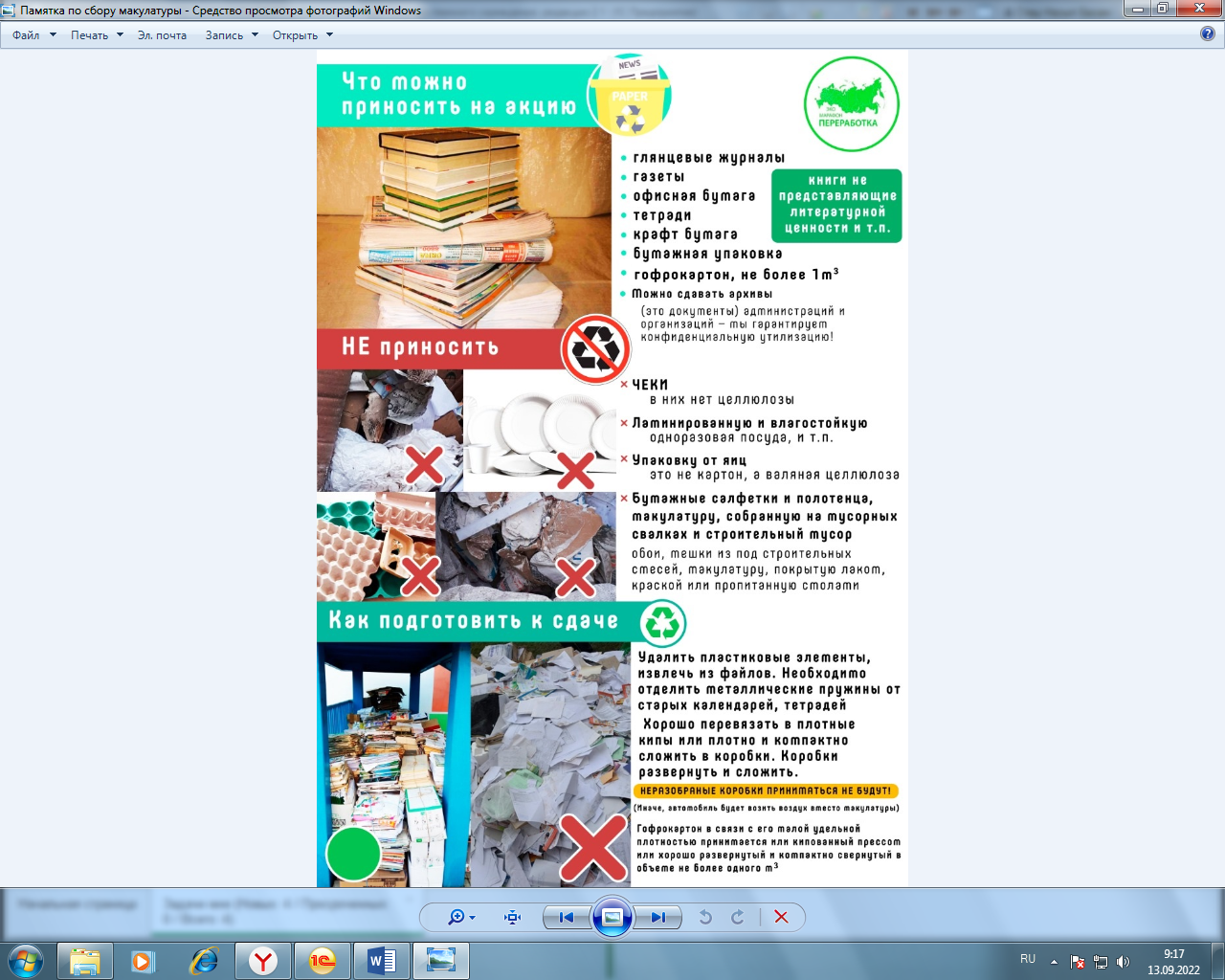 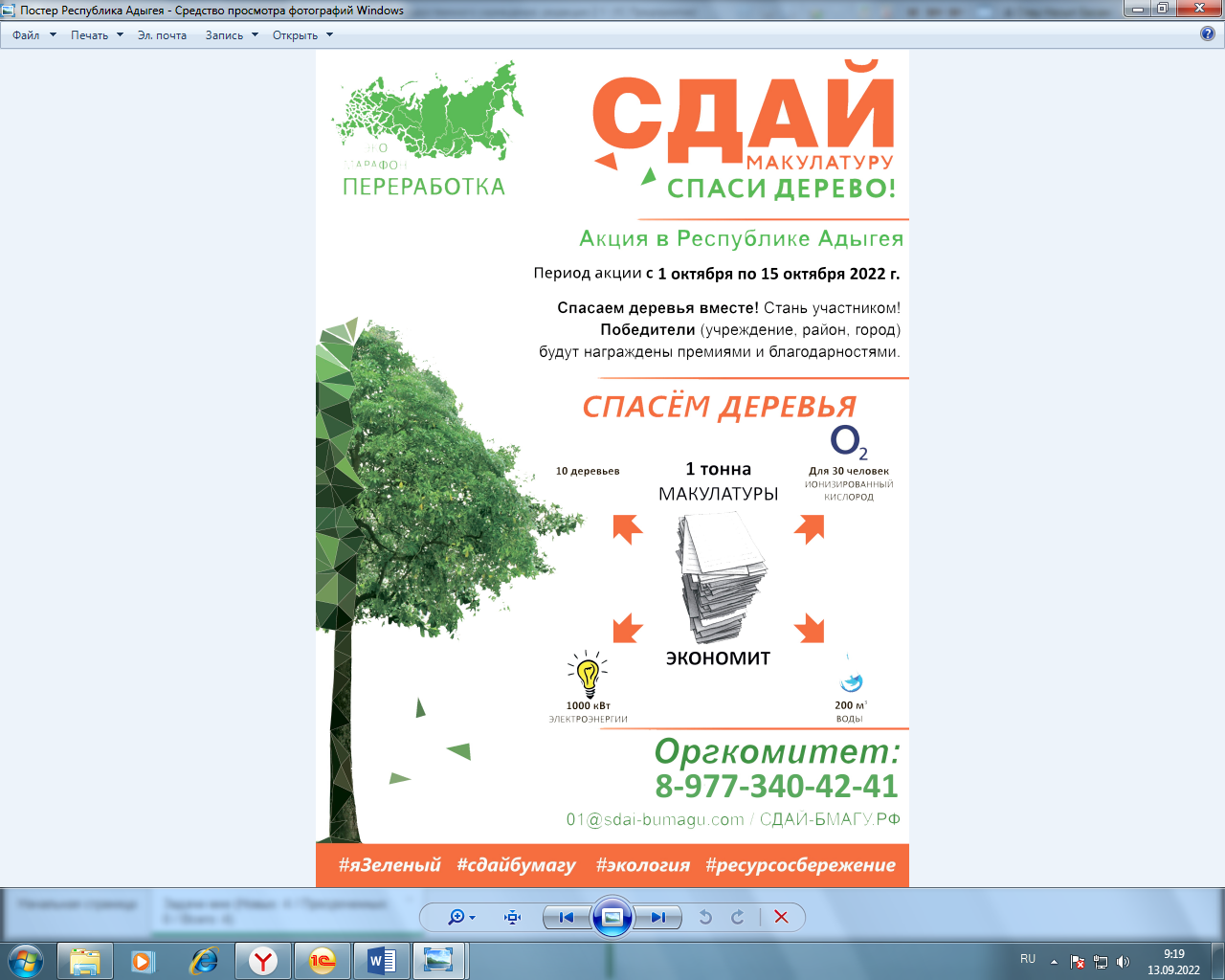 